Áru képe:Áru neve:Áru ára (credit  ):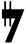 Hajók/repülőgépek/droidgépekHajók/repülőgépek/droidgépekHajók/repülőgépek/droidgépek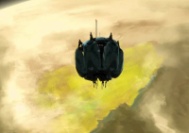 Automatikus keselyűdroid állomás: 6/12 férőhelyes verzió10/15 millió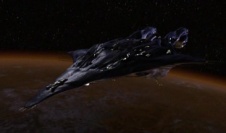 Lidérc-osztályú csillagcirkáló1 milliárd (példánytól függően változó)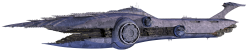 Subjugator-osztályú nehézcirkáló750 millió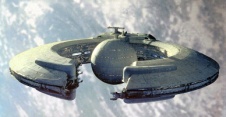 Lucrehulk-osztályú csatahajó600 millió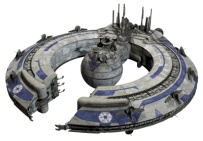 Lucrehulk-osztályú droidvezérlő űrhajó650 millió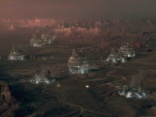 Lucrehulk-osztályú maghajó450 millió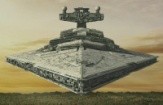 Birodalmi III-as osztályú csillagromboló500 millió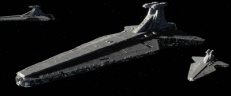 Venator I-es osztályú csillagromboló100 millióVenator II-es osztályú csillagromboló300 millió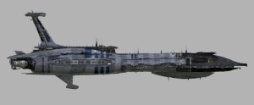 Providence-osztályú anyahajó/romboló100 millió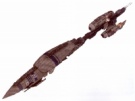 Recusant-osztályú könnyű romboló100 millió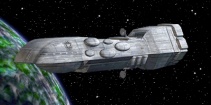 Dreadnaught-osztályú nehéz cirkáló90 millió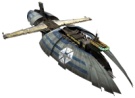 Munificent-osztályú fregatt95 millió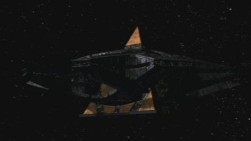 Ha’tak-osztályú csatahajó90 millió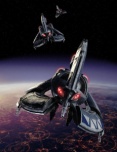 Droid háromszárnyú vadász300 ezer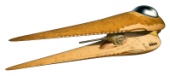 Nantex-osztályú csillagvadász200 ezer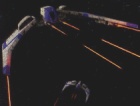 Sabaoth csillagvadász200 ezer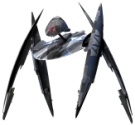 Keselyű-osztályú droidvadász200 ezer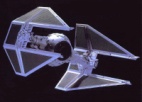 TIE elfogóvadász: pilóta/droidagy változat500/550 ezer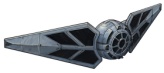 Predator-osztályú vadász: pilóta/droidagy változat500/550 ezer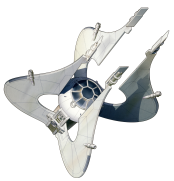 Nssis-osztályú clawcraft: pilóta/droidagy változat500/550 ezer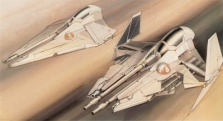 Aeternus-osztályú nehéz elfogóvadász500 ezer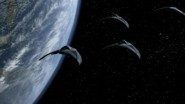 Death Glider-osztályú vadászgép550 ezer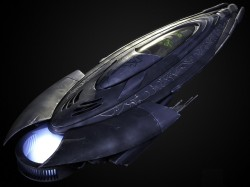 Ori X79-es vadászgép550 ezer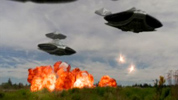 Al’kesh-osztályú közepes (méretű) bombázó1 millió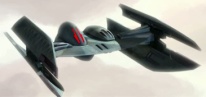 Hiéna-osztályú bombázó500 ezer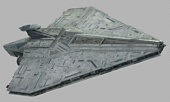 Acclamator I-osztályú rohamhajó230 millió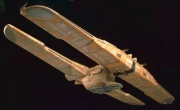 C-9979-es leszállóhajó3 millió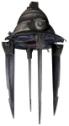 Droch-osztályú átvizsgáló hajó200 ezer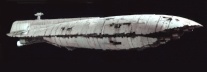 GR-95 nehéz szállítóhajó1 millió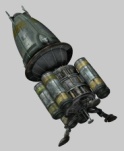 Hardcell-osztályú szállító500 ezer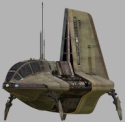 Sheathipede-osztályú szállító sikló200 ezer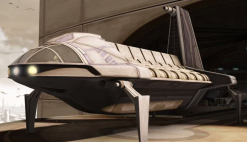 Sheathipede B-típusú komp220 ezer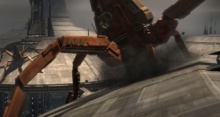 Trident drill450 ezer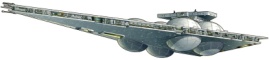 Immobilizer 418 cirkáló80 millió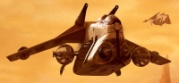 LAAT/i900 ezer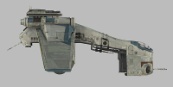 LAAT/c800 ezer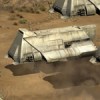 Y-85 Titan dropship900 ezerDroidokDroidokDroidok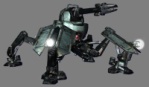 A-DSD200 ezer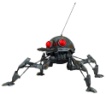 DSD1150 ezer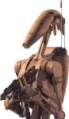 B1-es droid95 ezer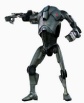 B2-es droid150 ezer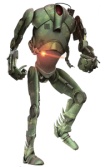 B3-es droid195 ezer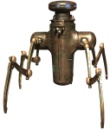 Chameleon droid150 ezer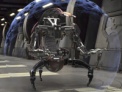 Droideka200 ezer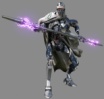 IG-100 Magnaguard250 ezer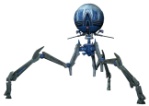 Octuptarra combat tri-droid100 ezer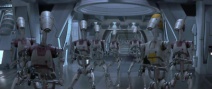 OOM- széria100-200 ezer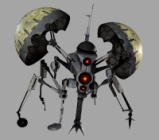 Kullancsdroid50 ezer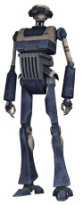 T-szériájú taktikai droid200 ezer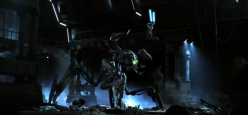 Terror walker300 ezer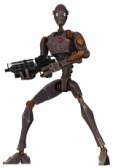 Bx-szériájú kommandós droid200 ezer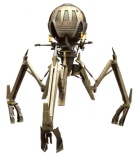 Tri-droid150 ezer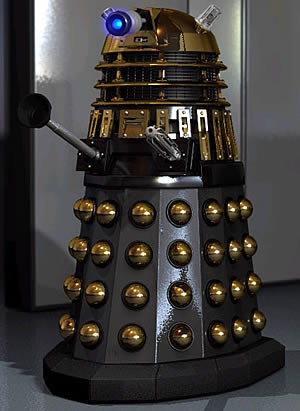 NT-250 könnyű páncélozott és könnyű fegyverzetű gyalogsági gépkatona500 ezerJárművek/droidjárművekJárművek/droidjárművekJárművek/droidjárművek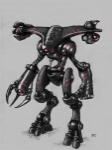 AT-VT: sima/droidaggyal ellátott verzió300/400 ezer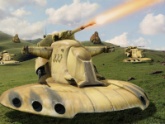 AAT300 ezer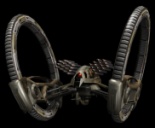 IG-227 Hailfire-osztályú droid tank500 ezer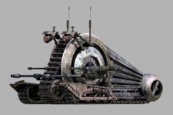 NR-N99500 ezer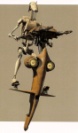 STAP50 ezer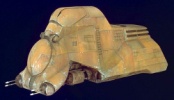 MTT350 ezer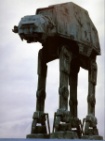 AT-AT1.5 millió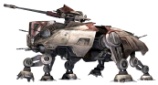 AT-TE1 millió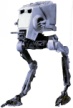 AT-ST700 ezer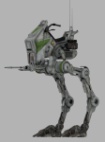 AT-RT400 ezer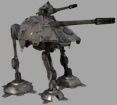 AT-AP600 ezer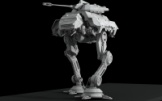 AT-SE1 millió